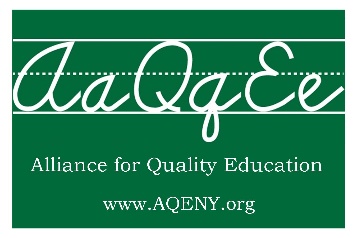 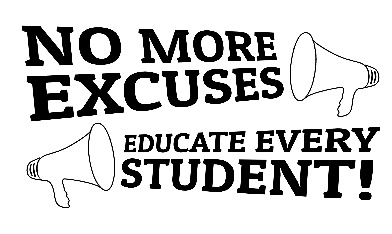 No Más Excusas: Día Educa a Todo Estudiante Temas de discusiónEn el norte y en el sur del estado, en las zonas rurales, urbanas y suburbanas, nuestras escuelas han sufrido demasiados recortes: hemos perdido artes plásticas y música, programas extracurriculares, cursos AP (de nivel universitario), tutorías y otros beneficios en los últimos cinco años. En todo el estado los estudiantes han perdido más de 35.000 educadores.Mi escuela en _____________ (su vecindario) o mis hijos han perdido _________________________. Incluso el año pasado nuestras escuelas no tuvieron suficiente(s) ________________.Es por eso que estamos aquí. ¡Ya ha sido suficiente! Esos recortes están perjudicando a nuestros estudiantes todos los días. Desde 2010, lo que va del período de esta administración, ¡la desigualdad ha crecido!Sin embargo, el gobernador dice que no se trata tan solo del dinero, que el dinero no es el problema. Pero nosotros sabemos que eso no es cierto. Nosotros hemos visto qué tan importante es el dinero cuando comparamos la situación actual con la del 2008, cuando nuestras escuelas contaban con más fondos y nuestros alumnos tenían ____________________________ (clases más pequeñas, artes, música, deportes, etc.)Por supuesto que el dinero importa. ¡Sin él la escuela de mi hijo _____________________ (complete el espacio)!El estado de Nueva York tiene que financiar completamente nuestras escuelas y acabar con los dos sistemas existentes. Tanto los ricos como los pobres deben tener excelentes escuelas.   Por eso es que estamos hoy aquí, para que:Exigir una inversión de $1.900 millones que sean distribuidos de manera equitativa para que el estado siga cumpliendo con el fallo que favoreció a Campaign for Fiscal Equity y que decidió que todos los estudiantes merecen una “educación básica de buena calidad”. Asegurarnos de que en todo el estado haya pre-kínder de todo el día para todos los niños de 4 años, ya que es un fundamento necesario para el éxito académico. En la Ciudad de Nueva York el alcalde electo de Blasio ha propuesto un pequeño incremento en los impuestos para las personas que ganan más de $500 millones al año, que busca financiar el programa de pre-kínder de todo el día. La Ciudad de Nueva York necesita la aprobación del estado para implementar este incremento en los impuestos. El gobernador Cuomo también va a proponer un plan de pre-kínder para todo el estado; todos los niños de 4 años que viven en el estado de Nueva York requieren un pre-kínder de todo el día. Pero la propuesta del gobernador Cuomo no beneficiará a tantos niños como la del alcalde de Blasio. El estado necesita una extensa ampliación en el presupuesto estatal para el pre-kínder en todo su territorio, pero no puede obstaculizar la iniciativa de financiar el pre-kínder de todo el día para todos los niños de 4 años.Se financien las escuelas comunitarias y así se satisfagan no solo las necesidades académicas de los estudiantes, sino también sus necesidades sociales, emocionales y de salud, que los estudiantes tienen cada día.Se financien los apoyos e intervenciones que incluyen programas de prácticas restaurativas que mantienen a los estudiantes en las escuelas ($20 millones).Respuestas:Si el legislador dice: “yo estoy con ustedes, estoy de acuerdo con ustedes o los apoyoTu dices: “Está muy bien que nos apoyes pero tenemos que asegurarnos de que los $1.900 millones sean incluidos en el presupuesto final. ¿Qué va a hacer usted para que esto suceda?”Si el legislador dice: “Yo firmé una carta apoyada por AQE (Alianza por la Calidad Educativa) solicitando el incremento de $1.900 millones.”Tu dices: “Gracias. Es un comienzo importante. ¿Qué más puede hacer para asegurar que los $1.900 millones estén en el presupuesto final?”  Si el legislador dice:  “El estado no tiene dinero.”Tu dices: “Cuomo está proponiendo un recorte de impuestos de $2.200 millones en el año electoral. Eso incluye eliminarles impuestos a los bancos, bajarles los impuestos a las corporaciones y ofrecerles mayores reducciones en los impuestos a la propiedad a los ricos que a la clase media y a los pobres. Una parte de ese dinero debería ser para las escuela.” Si el legislador dice: “Pero nosotros invertimos mucho en educación, gastamos demasiado en ella.”Tu dices: “El estado de Nueva York es un estado costoso. Los gastos en todos los sectores son altos. El estado vecino de New Jersey, que gasta lo mismo que nosotros, obtiene mejores resultados porque ellos invierten más dinero en las áreas que más lo requieren. Por cada dólar que el estado de Nueva York invierte en las zonas adineradas, tan solo invierte 87 centavos en los sectores pobres; mientras que en New Jersey por cada dólar gastado en sectores adinerados, se invierten $1.47 en sectores pobres. Ellos están igualando la educación, y eso cuesta dinero.” Si el legislador dice: “Pero no podemos seguir gastando dinero en ese problema.”Tu dices: “Es obvio que solamente el dinero no soluciona el problema. Es por ello que estamos apoyando soluciones como más ofertas de pre-kínder, un mejor currículo, más arte y más música. Y todo ello cuesta dinero. No hemos estado financiando nuestras escuelas de manera correcta. De hecho, 90% de las escuelas cuentan con menos fondos hoy en día que en 2008, cuando el estado estaba proveyendo la financiación de Campaign for Fiscal Equity. Nuestra información confirma que en esa época se estaban dando progresos en muchas áreas. Necesitamos regresar a ello.” Si el legislador dice: “El gobernador no apoyará el plan de pre-kínder de De Blasio porque él tiene su propio plan y además se opone al incremento en los impuestos.”  Tu dices:  “Necesitamos pre-kínder para todo el estado y el estado tiene que financiarlo, pero eso no puede ser una excusa para que el estado obstaculice el plan del alcalde De Blasio. ¿Usted va a apoyar tanto el plan de De Blasio como el pre-kínder de todo el día en todo el estado?Temas generales para tener en cuenta antes y después de tu visita de lobbyMantén la calma. A los legisladores les encanta escuchar a sus electores para enterarse de lo que es importante para éstos. El líder de tu visita y el grupo deben elegir quién hablara/hará la presentación ANTES de la reunión. Haz presentaciones cortas para no desaprovechar el tiempo de la reunión; por ejemplo, “Hola, mi nombre es Mary Jones, tengo tres hijos que asisten a la escuela en la zona escolar de ___________.”Narra un historia personal breve (de dos minutos) sobre el impacto de los recortes en el presupuesto estatal y la educación en las escuelas de tu comunidad.No te desvíes del tema y asegúrate de completar tus “peticiones”. Pregúntale al legislador cómo planea defender los intereses de tu comunidad local específicamente.  Mantén la confianza en ti mismo y sé respetuoso. Toma nota de lo que el legislador o los miembros de su equipo dicen. Si no estás seguro de algo no hay ningún problema, nosotros podremos deducirlo. Agradécele al legislador y/o a su personal y planea la forma de mantener el contacto (si es necesario). Discute con los demás asistentes después de la reunión y llena el formulario de reporte de lobby.Entrega el formulario de reporte del lobby al personal antes de subirte al bus. 